Children in Need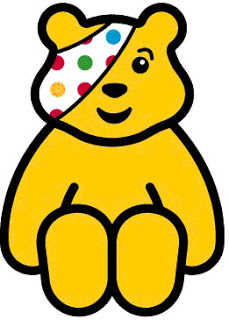 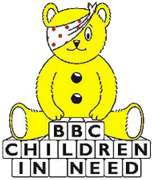 Friday the 15th of November 2019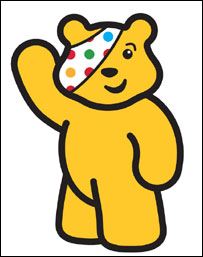 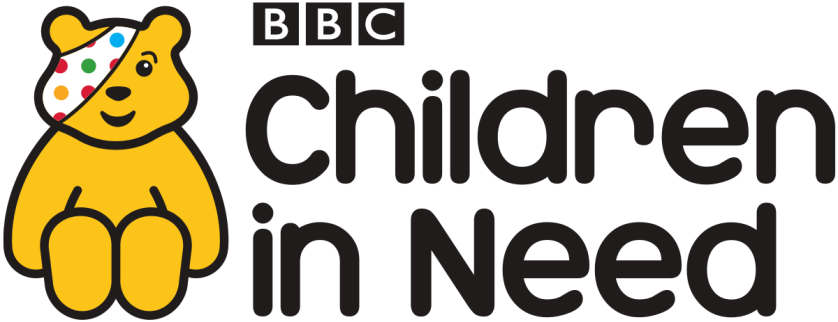 Please wear your PJs and bring £1The Pupil Council will have cupcakes for sale for 20p each.QUIZ / HOT CHOCOLATE / PUPIL COUNCIL ASSEMBLY